Charles Robert ClarkDecember 2, 1926 – May 1, 2008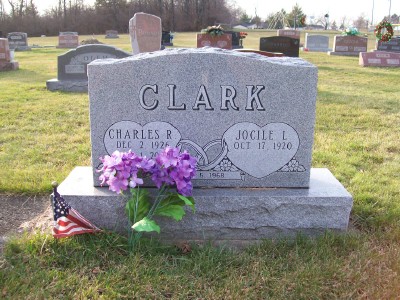 Photo by Scott Shoup   Charles Robert "Bobby" Clark, 81, of Fort Wayne, died Thursday, May 1, 2008, at Parkview Hospital. Born Dec. 2, 1926, in Huntington, he was son of the late Robert and Gladys (Gerad) Clark. He married Jocile L. Will on June 5, 1968; she survives. He retired from Tropicana, and was a member of National Rifle Association. 
   Also surviving are daughter, Linda (Glenn) Young; and son, Galen (Ronda) Clark, both of Cape Coral, Fla.; stepdaughters, Donna (Tom) Bowdell of Hartford City, and Pamela (Dave) Gaskill of Fort Wayne; stepson, Byron (Lisa) Becker; nine grandchildren; six great-grandchildren; brother, Harold Clark; and sisters, Carol Neighbour and Sharon Bruns. 
   Memorial service is 2 p.m. Monday at C.M. Sloan & Sons Funeral Home, 1327 N. Wells St., with visitation one hour prior. Burial in Hoverstock Cemetery, Zanesville.    Memorials to Cancer Services of North East Indiana.Journal-Gazette, Allen County, IndianaMay 2, 2008